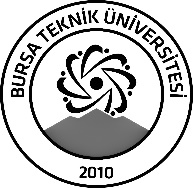 BURSA TEKNİK ÜNİVERSİTESİLİSANSÜSTÜ EĞİTİM ENSTİTÜSÜBURSA TEKNİK ÜNİVERSİTESİLİSANSÜSTÜ EĞİTİM ENSTİTÜSÜBURSA TEKNİK ÜNİVERSİTESİLİSANSÜSTÜ EĞİTİM ENSTİTÜSÜÖĞRENCİ BİLGİLERİÖĞRENCİ BİLGİLERİÖĞRENCİ BİLGİLERİÖĞRENCİ BİLGİLERİAdı- SoyadıAdı- SoyadıNurşah SAVIRANNurşah SAVIRANAnabilim DalıAnabilim DalıMetalurji ve Malzeme MühendisliğiMetalurji ve Malzeme MühendisliğiDanışmanıDanışmanıDoç. Dr. Ayşe KalemtaşDoç. Dr. Ayşe KalemtaşSEMİNER BİLGİLERİSEMİNER BİLGİLERİSEMİNER BİLGİLERİSEMİNER BİLGİLERİSeminer AdıSeminer AdıTavuk Kemiğinden Hidroksiapatit ÜretimiTavuk Kemiğinden Hidroksiapatit ÜretimiSeminer TarihiSeminer Tarihi  19/01/2024  19/01/2024Seminer Yeri Seminer Yeri ZoomSaat: 11:00Online Toplantı Bilgileri Online Toplantı Bilgileri Toplantı Kimliği :835 8281 4595Parola : 6S2VJh https://us05web.zoom.us/j/83582814595?pwd=m2efNwoPHTT18XcL32yz5sKt7P7ham.1Toplantı Kimliği :835 8281 4595Parola : 6S2VJh https://us05web.zoom.us/j/83582814595?pwd=m2efNwoPHTT18XcL32yz5sKt7P7ham.1Açıklamalar: Bu form doldurularak seminer tarihinden en az 3 gün önce enstitu@btu.edu.tr adresine e-mail ile gönderilecektir.Açıklamalar: Bu form doldurularak seminer tarihinden en az 3 gün önce enstitu@btu.edu.tr adresine e-mail ile gönderilecektir.Açıklamalar: Bu form doldurularak seminer tarihinden en az 3 gün önce enstitu@btu.edu.tr adresine e-mail ile gönderilecektir.Açıklamalar: Bu form doldurularak seminer tarihinden en az 3 gün önce enstitu@btu.edu.tr adresine e-mail ile gönderilecektir.